برادر گرامی جناب آقاي دکتر حسن پور مدير محترم دفتر بازرسي، ارزيابي عملكرد و پاسخگويي به شكايات دانشگاه با سلام و احترام،نظر به انتصاب حضرتعالی به عنوان مدير دفتر بازرسي، ارزيابي عملكرد و پاسخگويي به شكايات دانشگاه، ضمن سپاسگزاری از تلاش مجدّانه و متعهدانه جنابعالی در دوره تصدی قائم مقامی اینجانب در دفتر ریاست و روابط عمومی دانشگاه و تبریک مسئولیت خطیر جدید، امیدوارم در انجام این مسئولت نیز همچون گذشته موفق و موید باشید.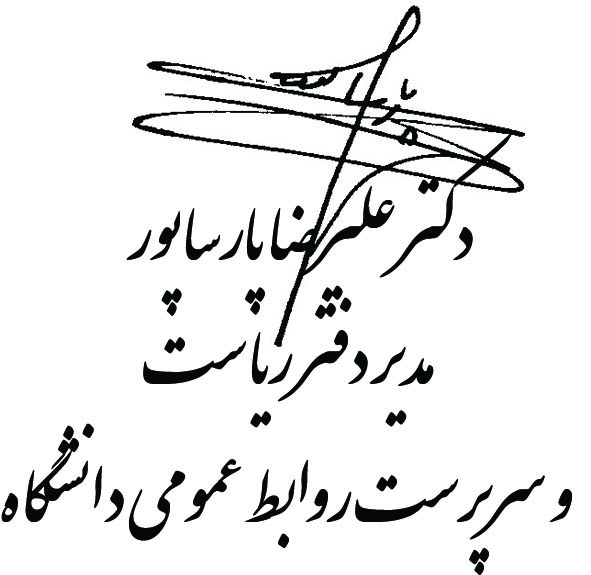 